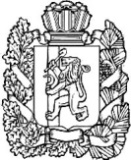             АДМИНИСТРАЦИЯ     ПОСЁЛКА НИЖНИЙ ИНГАШ НИЖНЕИНГАШСКОГО РАЙОНА    КРАСНОЯРСКОГО КРАЯПОСТАНОВЛЕНИЕ         06 .05.2022г.	пгт. Нижний Ингаш                                         №  104                      На основании Постановления РФ от 23.05.2006 г. № 307 « О порядке предоставления коммунальных услуг гражданам» и в связи с окончанием отопительного сезона 2021-2022 гг,  постановляю: Руководителям ООО» Сфера и К»,  ООО «Теплоэнергетик», МУП «Альянс», прекратить отопительный период 2021 - 2022 гг. при установлении среднесуточной температуре наружного воздуха выше + 8 град. С в течении 5 суток подряд. Отопительный период должен заканчиваться со дня, следующего за последним днём указанного периода, но не ранее 15 мая 2022 года.     2. Приступить к подготовительным работам для начала ремонтно-восстановительных мероприятий на котельных и трассах тепловодоснабжения в пос.Нижний Ингаш к предстоящему отопительному сезону 2022-2023 гг.Постановление вступает в силу со дня, следующего за днем его официального опубликования в периодическом печатном средстве массовой информации «Вестник муниципального образования поселок Нижний Ингаш Нижнеингашского района Красноярского края».Контроль за исполнением данного постановления оставляю за собой.Глава  поселка Нижний Ингаш                                                                             Б.И. Гузей